Click here, type the title of your paper in English, Capitalize first letter (Times New Roman, 12 pt., Italic, Max 20 words)Buraya Çalışmanızın Başlığını Türkçe Olarak Yazınız, Her Kelimenin İlk Harfi Büyük Olmalıdır (Times New Roman, 12 pt., Italic, En fazla 20 kelime)*aDüzce Üniversitesi, Makina ve İmalat Mühendisliği Bölümü, Teknoloji Fakültesi, Düzce/Türkiye.bDüzce Üniversitesi, İnşaat Mühendisliği Bölümü, Teknoloji Fakültesi, Düzce/Türkiye.*Sorumlu Yazar:  mail@mail.edu.trABSTRACT (Times New Roman, 10) - Türkçe tam metinler için özet kısmının Türkçe ve ingilizce yazılması zorunludur.Place here a 150-200 word abstract.  Use 10 pt. Times New Roman (Abstract and Full-Text Format) here and throughout the main text below. The abstract must summarize the context of the study and emphasize its main outcomes and new results. Write the abstract here and do not divide it into several paragraphs. Place here a 150-200 word abstract.  Use 10 pt. Times New Roman (Abstract and Full-Text Format) here and throughout the main text below. The abstract must summarize the context of the study and emphasize its main outcomes and new results. Write the abstract here and do not divide it into several paragraphs. Place here a 150-200 word abstract.  Keywords: Insert keyword text, Insert keyword text, Insert keyword text, Insert keyword text (Italic, alphabetical order, max. 5 words with comma between each one)ÖZET (Times New Roman, 10) - Sadece Türkçe tam metinler için zorunludur.Buraya, 150-200 kelimeden oluşan özet bölümünüzü yerleştiriniz. Bu bölüm tam metni ingilizce olan çalışmalar için doldurulmayacaktır. Times New Roman 10 pt kullanınız. Buraya, 150-200 kelimeden oluşan özet bölümünüzü yerleştiriniz. Bu bölüm tam metni ingilizce olan çalışmalar için doldurulmayacaktır. Times New Roman 10 pt kullanınız. Buraya, 150-200 kelimeden oluşan özet bölümünüzü yerleştiriniz. Bu bölüm tam metni ingilizce olan çalışmalar için doldurulmayacaktır. Times New Roman 10 pt kullanınız. Keywords: Anahtar kelimenizi girin, Anahtar kelimenizi girin. (Her iki anahtar kelime arasına bir virgül koyunuz, alfabetik sıraya uyan maksimum 5 anahtar kelime girilebilir.GirişThis document represents a template for UMAS (INERS) 2022. It can be downloaded from the conference website, and used as a reference in the typesetting of the final paper to be included in the conference proceedings (Times Mew Roman, 10 pt.). Extra information regarding the submission procedure is available at the conference website. Any question regarding the template or paper guidelines must be directed to umas@duzce.edu.tr. This document represents a template for UMAS (INERS) 2022. It can be downloaded from the conference website, and used as a reference in the typesetting of the final paper to be included in the conference proceedings. Extra information regarding the submission procedure is available at the conference website. Any question regarding the template or paper guidelines must be directed to umas@duzce.edu.tr. This document represents a template for UMAS (INERS) 2022. It can be downloaded from the conference website, and used as a reference in the typesetting of the final paper to be included in the conference proceedings. Extra information regarding the submission procedure is available at the conference website. Any question regarding the template or paper guidelines must be directed to umas@duzce.edu.tr. materyal ve metotDescribe in detail the materials and methods used when conducting the study. The citations you make from different sources must be given and referenced in references. İkinci Derece BaşlıkLevel-2 and level-3 headings can be used to detail main headings.Şekiller ve TablolarFigures and tables must be centered in the column.  Large figures and tables may span across both columns.  Any table or figure that takes up more than 1 column width must be positioned either at the top or at the bottom of the page..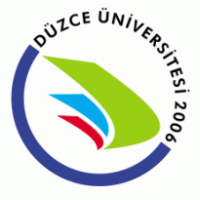 Şekil 1.  Example of an image An example of the table is given below.Tablo 1. Example of a tableSayfa Numaraları, Üst Bilgi ve Alt BilgiPage numbers, headers and footers must not be used.EşitliklerAn example of the equations is given below.				(1)ReferanslarThe heading of the References section must not be numbered.  All reference items must be in 8 pt font.  Please use Regular and Italic styles to distinguish different fields as shown in the References section.  Number the reference items consecutively in square brackets (e.g. [1]).  When referring to a reference item, please simply use the reference number, as in [2].  Do not use “Ref. [3]” or “Reference [3]” except at the beginning of a sentence, e.g.  “Reference [3] shows …”.  Multiple references are each numbered with separate brackets (e.g. [2], [3], [4]–[6]).Examples of reference items of different categories shown in the References section include:example of a book in [1]example of a book in a series in [2]example of a journal article in [3]example of a conference paper in [4]example of a patent in [5]example of a website in [6]example of a web page in [7]example of a databook as a manual in [8]example of a datasheet in [9]example of a master’s thesis in [10]example of a technical report in [11]example of a standard in [12]SONUÇLARResults should be clear and concise. The most important features and trends in the results should be described but should not interpreted in detail.tartışmaThis should explore the significance of the results of the work, not repeat them. The results should be drawn together, compared with prior work and/or theory and interpreted to present a clear step forward in scientific understanding. Combined Results and Discussion sections comprising a list of results and individual interpretations in isolation are particularly discouraged.çıkarımThe main conclusions of the study should be summarized in a short Conclusions section.teşekkürThe heading of the Acknowledgment section and the References section must not be numbered.kaynaklarA.E. Gürel “Exergetic assessment of a concentrated photovoltaic thermal (CPV/T) system,” International Journal of Exergy, 21(2), 127-135, 2016.O. Uluer, M. Aktaş, İ. Karaağaç, G. Durmuş, A. Khanlari, Ü. Ağbulut, and D.N. Çelik. “Mathematical calculation and experimental investigation of expanded perlite based heat insulation materials’ thermal conductivity values,” Journal of Thermal Engineering, 4(5), 2274-2286, 2018.T. Kıvak. “Optimization of surface roughness and flank wear using the Taguchi method in milling of Hadfield steel with PVD and CVD coated inserts,” Measurement, 50, 19-28, 2014.S. Zhang, C. Zhu, J. K. O. Sin, and P. K. T. Mok, “A novel ultrathin elevated channel low-temperature poly-Si TFT,” IEEE Electron Device Lett., vol. 20, pp. 569–571, Nov. 1999.M. Wegmuller, J. P. von der Weid, P. Oberson, and N. Gisin, “High resolution fiber distributed measurements with coherent OFDR,” in Proc. ECOC’00, 2000, paper 11.3.4, p. 109.R. E. Sorace, V. S. Reinhardt, and S. A. Vaughn, “High-speed digital-to-RF converter,” U.S. Patent 5 668 842, Sept. 16, 1997. (2002) The IEEE website. [Online]. Available: http://www.ieee.org/M. Shell. (2002) IEEEtran homepage on CTAN. [Online]. Available: http://www.ctan.org/tex-archive/macros/latex/contrib/supported/IEEEtran/FLEXChip Signal Processor (MC68175/D), Motorola, 1996.“PDCA12-70 data sheet,” Opto Speed SA, Mezzovico, Switzerland.A. Karnik, “Performance of TCP congestion control with rate feedback: TCP/ABR and rate adaptive TCP/IP,” M. Eng. thesis, Indian Institute of Science, Bangalore, India, Jan. 1999.J. Padhye, V. Firoiu, and D. Towsley, “A stochastic model of TCP Reno congestion avoidance and control,” Univ. of Massachusetts, Amherst, MA, CMPSCI Tech. Rep. 99-02, 1999.Wireless LAN Medium Access Control (MAC) and Physical Layer (PHY) Specification, IEEE Std. 802.11, 1997.Head 1Head 2Head 3----- ------